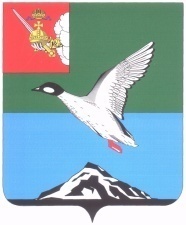 АДМИНИСТРАЦИЯ ЧЕРЕПОВЕЦКОГО МУНИЦИПАЛЬНОГО РАЙОНА ВОЛОГОДСКОЙ ОБЛАСТИП О С Т А Н О В Л Е Н И Еот 28.10.2022                                                                                                 № 1853г. ЧереповецО прогнозе социально-экономического развития Череповецкого муниципального района на 2023 – 2025 гг.В соответствии со статьями 169 и 173 Бюджетного кодекса Российской ФедерацииПОСТАНОВЛЯЮ:Одобрить прилагаемый прогноз социально-экономического развития Череповецкого муниципального района на 2023 – 2025 годы, применяемый для составления проекта бюджета района на 2023 год плановый период 2024 и       2025 годов. Постановление подлежит размещению на официальном сайте Череповецкого муниципального района в информационно-телекоммуникационной сети «Интернет».Руководитель администрации района                                                      Р.Э. Маслов Одобрен 
постановлениемадминистрации районаот 28.10.2022  № 1853Прогнозсоциально-экономического развития Череповецкого муниципального района на 2023 год и плановый  период 2024 и 2025 годовПрогноз социально-экономического развития Череповецкого муниципального района на 2023 год и плановый период 2024 и 2025 годов разработан на основании:сценарных условий, разработанных Министерством экономического развития  Российской Федерации и рекомендованных Департаментом стратегического планирования Вологодской области для формирования прогноза развития муниципальных районов и городских округов Вологодской области;положений Стратегии социально-экономического развития Череповецкого муниципального района на период до 2030 года;  анализа статистических данных за предыдущие годы.При формировании прогнозных показателей учтены тенденции развития экономики района и его социальной сферы в 2021 году и январе - августе          2022 года.1. Основные показатели социально-экономического развития Череповецкого муниципального района на 2023 - 2025 годы* по данным за 6 месяцев 2022 года** по данным за 9 месяцев 2022 года2. Пояснительная записка к прогнозу социально-экономическогоразвития Череповецкого муниципального района на 2023 - 2025 годыСоциально-демографическая ситуацияПо данным территориального органа Федеральной службы государственной статистики по Вологодской области по состоянию на 1 января 2022 года на территории Череповецкого муниципального района проживало 38434 (с учетом переписи 39325) человека, из них моложе трудоспособного возраста                 5872 человека, старше трудоспособного возраста  12371  человек, в трудоспособном возрасте 20191 человек. Социально – демографическая ситуация в районе относительно стабильна. В перспективе ожидается сохранение действующей тенденции снижения численности населения, в т.ч. трудоспособного. Уровень безработицы в районе на 1 января 2022 года составил 1,5%, на 1 июля 2022 года уровень безработицы снизился до 1%. Средняя заработная плата по району на протяжение последних лет демонстрирует неуклонный рост. В 2021 году средняя заработная плата по Череповецкому району без учета малого предпринимательства согласно данным Вологдастата составила 46313 руб. (91,1% от средней заработной платы по Вологодской области).Сравнивая численность трудоспособного населения и численность занятых в экономике района, необходимо учитывать существование трудовой миграции Череповецкий район – г. Череповец. Крупнейшими работодателями района являются следующие предприятия: ООО «Агромилк»,  колхоз «Мяксинский», ООО «Русь», ООО «Ботово», ООО «Малечкинская Птицефабрика», АО «Вологдаоблэнерго», ООО «Автоспецмаш», ООО «Авиапредприятие «Северсталь», ООО «Трансавтотур», ФКУ «Колония-Поселение №7», Череповецкое ДРСУ ПАО «Вологдаавтодор» и МУП «Водоканал ЧМР».По итогам за 7 месяцев 2022 года средняя заработная плата в Череповецком районе по данным Вологдастата, без учета малого предпринимательства, составила 56305 руб. (96,8% от среднеобластного уровня).По базовому варианту прогноза Минэкономразвития России в 2022 году прогнозируется увеличение уровня заработной платы на 12,1%, в 2023 году - 9,9%,  в  2024 году  - 7,7%, в 2025 году - 6,5%. Фонд заработной платы без учета ФОТ лиц, занятых у индивидуальных предпринимателей, по данным Департамента стратегического планирования Вологодской области в 2021 году составил 2383,9 млн. руб. На конец 2022 года ФОТ по нашей оценке составит 2768,4 млн. руб. В 2023 году прогнозируется увеличение ФОТ на 2,1%,  в 2024 году – 6,0%, в 2025 году - 5,1%.Прогноз роста заработной платы и фонда оплаты труда также непосредственно связан с исполнением майских указов Президента Российской Федерации об уровне средней заработной платы работников социальной сферы.  ЭкономикаОснову экономики Череповецкого муниципального района  составляют: сельское хозяйство, промышленность и транспорт.Оборот предприятий и организаций района в действующих ценах в         2021 году составил 10172,8 млн. руб., что на 34,6% больше, чем в 2020 году.  В расчете на 1-го жителя оборот предприятий и организаций составил 263,3 тыс. руб., увеличение к предыдущему году на 34,5%. За 8 месяцев 2022 года оборот предприятий и организаций района в действующих ценах составил 7521,1 млн. руб. В расчете на 1-го жителя оборот предприятий и организаций составил 195,7 тыс. руб.ПромышленностьПромышленное производство района сосредоточено в двух основных отраслях: обрабатывающие производства и производство и распределение электроэнергии, газа, пара и воды.По итогам 2021 года промышленными предприятиями района  произведено продукции на сумму 575,2 млн. руб., за 8 месяцев 2022 года – 365,9 млн. руб. На 2022 год прогнозировался рост показателя на 9,3% к уровню 2021 года. По данным Минэкономразвития в 2023 году прогнозируется рост промышленного производства на 3,7%, в 2024 году – 2,4%, в 2025 году – 3,7%.Агропромышленный комплексДоля района в региональном производстве сельхозпродукции в 2021 году составила: молоко – 6,2%, мясо скота и птицы – 3,8 %, яйцо – 19,6%, зерна – 2,4%, картофель – 22,8%, овощи – 34%, льнотреста – 8,8%. В сельском хозяйстве района на 1 января 2022 года занято 1147 человек, действует 14 сельхозпредприятий и 11 фермерских хозяйств. Общая стоимость продукции, реализованной сельхозпредприятиями района в 2021 году, составила 2247,3 млн. руб. Всего в 2021 году произведено сельхозпродукции на 2825,8 млн. руб. По итогам работы за 9 месяцев 2022 года сельхозпредприятиями произведено продукции на 2137,5млн. руб. или 75,0% от прогнозируемого на   2022 год показателя. ПрибыльВ 2021 году организациями района получен  финансовый результат – убыток в размере 1686,7 млн. руб. Снижение показателя обусловлено исполнительным производством по ООО «Геокс» в п. Суда (торговля лесоматериалами). На 2022 год прогнозируется увеличение показателя        уровню 2021 года в связи с осуществлением деятельности в районе                   ООО «Череповецдострой». По итогам работы за 6 месяцев 2022 года организациями района получен  финансовый результат – прибыль в размере 906,9 млн. руб.  По данным Минэкономразвития России прибыль прибыльных предприятий будет иметь следующую динамику: 2023 год – рост на 4,8%, 2024 год - рост на 10,5% в год, 2025 год - рост на 7,4%. Потребительский рынокСитуация на потребительском рынке района в 2021 году оставалась стабильной, население района не испытывало недостатка в товарах и услугах. Торговлю на территории района согласно данных дислокации осуществляют 251 торговых объектов (в т.ч. 8 торговых сетей: «Пятерочка», «Дикси», «Бристоль», «Каравай», «Северный градус», «Магнит», «Пищеторг», «Светофор»), развозной торговлей охвачен 271 населенный пункт.Оборот розничной торговли в 2021 году составил 3673,2 млн. руб.                  (с субъектами МСП), объем оказанных платных услуг – 253,3 млн. руб. За 6 месяцев 2022 года оборот розничной торговли составил 806,9 млн. руб., или 18,5% от запланированного (без субъектов МСП). Согласно прогнозным данным Минэкономразвития России в 2022 году планируется увеличение оборота розничной торговли на 18,7%, в 2023 году – 10,2%, в 2024 году – 5,0%, в  2025 году – 4,2%. Объем платных услуг на 2022 год запланирован на уровне 430,2 млн. руб. По факту объем платных услуг за 8 месяцев 2022 года составил 663,9 млн. руб. По данным Минэкономразвития России рост объема платных услуг           составит в 2022-2023 годы  на 7% ежегодно, в 2024-2025 годы  на 4,3% ежегодно. В основе прогнозируемой динамики роста лежат данные об увеличении тарифов и цен на услуги.* по данным за 6 месяцев 2022 годаИнвестиции в основной капиталВ 2021 году объем инвестиций в основной капитал в Череповецком районе   составил 6003,8 млн. руб. Показатель в значительной степени сформирован за счет реализации крупных инфраструктурных проектов.В период с 2017 по 2021 год на территории Череповецкого района было реализовано 117 инвестиционных проектов в различных сферах и отраслях.Лидирует по количеству реализованных проектов сфера торговли – 47,8%, на промышленное производство приходится – 17,4%, сельское хозяйство – 4,3%, туризм – 21,7%, транспорт – 8,7%. В числе проектов реализованных в 2021 году необходимо особо отметить: проект развития ж/д комплекса «Криолит «ПАО «Апатит», площадку для отдыха ФКУ Упрдор «Холмогоры», рыбоводческую ферму ООО «Аквафиш», ФОК в п.Тоншалово, Дом паломника в с.Мякса, хостел в д. Ясная Поляна, крытый бассейн БО Торово, Картодром на стадионе ЦТВС Адреналин, ООО «Стандарт» цех №2 пивоварни «Империал».За 6 месяцев 2022 года объем инвестиций в основной капитал составил 3611,0 млн. руб., что в 6,9 раза больше прогнозируемого значения. Причина роста – реализация крупных инфраструктурных проектов.Прогнозные значения на 2023 – 2025 годы отражены без учета крупных инфраструктурных проектов.В активе Череповецкого района насчитывается 23 инвестиционные площадки общей площадью 367,8 га. Жилищное строительствоВ 2021 году введено в эксплуатацию 64,8 тыс. кв. м жилья против 42,4 тыс. кв. м, введенных в 2020 году, 99,2% введенного жилья это ИЖС. В целях стимулирования развития жилищного строительства и улучшения жилищных условий граждан на территории района реализуется ряд муниципальных программ. В 2021 году 1 семья получила возможность улучшить жилищные условия по программе «Обеспечение жильем молодых семей». Предоставлена субсидия на приобретение жилья 1 ветерану боевых действий. Финансирование из бюджетов всех уровней составило 4552,6 тыс. руб.За 9 месяцев 2022 года 2 семьи получили возможность улучшить жилищные условия по программе «Обеспечение жильем молодых семей».По данным ФГБУ «ФКП Росреестра» по Вологодской области за 8 месяцев 2022 года в государственный кадастр недвижимости включено объектов общей площадью 59072 кв. м жилья, что в 1,3 раза больше  от запланированного на    2022 год показателя. Все введенное жилье – индивидуальное жилищное строительство.Социальная сфераСоциальная сфера Череповецкого района традиционно включает в себя сферы: образования; здравоохранения; социальной защиты населения; культуры и молодежной политики; физической культуры и спорта.Образование - 12 детских садов (1462 ребенка), 17 школ (3017 детей),          4 учреждения дополнительного образования. Организован подвоз 388 учеников по 34 маршрутам на 21 школьном автобусе. Все школьные автобусы оснащены тахографами, системой ГЛОНАСС и маячками оранжевого цвета. При двух школах работают интернаты. Все обучающиеся района обеспечены горячим питанием, из них 1323 (1-4 классы) – бесплатным горячим питанием.Социальная защита - на территории муниципалитета осуществляют свою деятельность 2 учреждения социального обслуживания населения: филиал казенного учреждения Вологодской области «Центр социальных выплат», в полномочия которого входит назначение всех мер социальной поддержки населения и Ивановский детский дом-интернат для умственно-отсталых детей. Здравоохранение – районная поликлиника - филиал БУЗ ВО «Череповецкая городская больница», круглосуточная участковая больница в        п. Суда и поликлиника в п. Тоншалово, 7 амбулаторий  и 28 фельдшерско-акушерских пунктов. Коечный фонд представлен 19 койками круглосуточного пребывания, 30 койками сестринского ухода, 85 койками дневного стационара. Численность врачей – 37 человек, численность среднего медицинского персонала – 131 человек. Укомплектованность врачами – 62,0% , средним медицинским персоналом – 65,0%. Закуплены 12  санитарных автомобилей, 9 дефибрилляторов для ФАП, проведены ремонты кровли Судской УБ, введен в эксплуатацию модульный фельдшерско-акушерский пункт в с. Щетинское Мяксинского сельского поселения.На территории района организована деятельность мобильных медицинских бригад и работа передвижной флюорографической установки, выездную работу осуществляет  мобильный ФАП. На базе районной поликлиники организован дневной стационар, приемы кардиолога, эндокринолога, окулиста, невролога, травматолога, гинеколога. Специализированную стационарную медицинскую помощь населению оказывают лечебные учреждения г. Череповца и Вологодской области.Культура - сеть учреждений культуры состоит из 59 единиц (статус юридического лица имеет 15 учреждений), в том числе 12 социально-культурных объединений, в составе которых 25 учреждений культурно-досугового типа,         2 библиотеки и 3 учреждения районного уровня: муниципальное учреждение культуры Череповецкого муниципального района «Межпоселенческий центральный дом культуры»(МУК ЧМР «МЦДК»), муниципальное учреждение культуры Череповецкого муниципального района «Межпоселенческий центр традиционной народной культуры» (МУК ЧМР «МЦТНК»), муниципальное учреждение культуры Череповецкого муниципального района «Централизованная библиотечная система» (МУК ЧМР «ЦБС»), в составе которой 2 районные и        30 сельских библиотек. Физкультура и спорт - 31 спортзал, 3 ФОКа, ДКиС в д. Климовское, ООО ЦЛСиО «Карпово», ООО ЦТВС «Адреналин», Комплекс водных видов спорта в   с. Мякса, 83 плоскостных спортивных сооружения. Спортом в районе занимается 43,75% населения. Наиболее часто отмечаются следующие проблемы:низкий уровень территориальной доступности медицинских услуг и аптек;сложности в доступе к профильным специалистам и физиопроцедурам;высокая степень износа медицинского оборудования;недостаточное количество спортивных секций, площадок и сооружений;недостаточная и зачастую устаревшая материально-техническая база учреждений; неудовлетворительное состояние зданий и помещений учреждений социальной сферы; кадровые проблемы: неукомплектованность, дефицит квалифицированных кадров, старение кадров.Структурные подразделения администрации района, ответственные за социальную сферу, дополнительно обозначают следующие проблемы: отсутствие возможности приведения зданий образовательных организаций в соответствие с требованиями по антитеррористической безопасности;недостаток внутреннего транспортного сообщения в п. Суда; отсутствие оборудованных пришкольных стадионов;сокращение штатной численности в учреждениях культуры в связи с сокращением финансирования по направлению «культура» в муниципальных образованиях района;недостаток тренерских кадров.В рассматриваемом периоде усилия в социальной сфере будут сосредоточены на достижении следующих целей:Образование - удовлетворение потребностей населения в услугах дошкольного, школьного и дополнительного образования, предоставляемых в соответствии с современными требованиями и соответствующим уровнем качества. Социальная защита населения:Обеспечение качественного и доступного социального обслуживания граждан пожилого возраста, инвалидов и граждан, находящихся в трудной жизненной ситуации. Обеспечение социальной поддержки отдельных категорий граждан. Осуществление опеки и попечительства в отношении совершеннолетних граждан.Организация и обеспечение отдыха и оздоровления детей. Здравоохранение – обеспечение доступности и высокого качества медицинских услуг для населения района, современный уровень оказания медицинских услуг лечебно-профилактическими учреждениями, расположенными на территории района. Культура и молодежная политика:Cохранение и развитие культурного потенциала Череповецкого муниципального района. Создание благоприятных условий для успешной социализации и эффективной самореализации молодежи. Физкультура и спорт - популяризация массового спорта и приобщение максимального количества населения района к регулярным занятиям физической культурой и спортом. Показатели2021 отчет2022 оценка8 мес. 2022 отчет% к оценке 2022Оценка на 2022 по итогу   8 мес. Прогноз (базовый вариант)Прогноз (базовый вариант)Прогноз (базовый вариант)Показатели2021 отчет2022 оценка8 мес. 2022 отчет% к оценке 2022Оценка на 2022 по итогу   8 мес. 2023 2024 2025Среднегодовая численность постоянного населения (с учетом переписи), чел.385343898039302хх387903853038380Численность занятых в экономике района, (по данным ДСП ВО), чел.46214511ххх448644864486Фонд заработной платы (по данным ДСП ВО), млн. руб. 2383,92768,4ххх2827,92997,53150,5Средняя заработная плата (по данным ДСП ВО), руб.4299051143ххх525325568458524Объем промышленного производства (по крупным и средним предприятиям, включая производство эл. энергии, газа и воды), млн. руб.575,2628,5365,958,2548,9651,7667,4692,1Объем с/х производства (по полному кругу предприятий, вкл. КФХ),  млн. руб.2825,82850,02137,5**75,02850,02855,02890,02900,0Прибыль прибыльных предприятий до налогообложения,  млн. руб.-178,2906,9*в 5 р.1813,81900,92100,52255,9Оборот розничной торговли (без МСП), млн. руб. 3673,24360,1806,9*18,51613,81778,41867,31945,8Оборот общественного питания, млн.руб.72,786,345,452,668,195,199,8104,0Объем  платных услуг, млн. руб.253,3430,2663,9в 1,5 р.995,91060,61106,21153,8Инвестиции в основной капитал, млн. руб. 6003,8524,43611,0*в 6,9 р.7222,0549,6576,3604,0Ввод жилья, кв.м.647764700059072в 1,3 р.88608505005400038000Показатели2021 отчет2022 оценка8 мес. 2022 отчет% к оценке 2022Оценка на 2022 по итогу 8 мес. Прогноз (базовый вариант)Прогноз (базовый вариант)Прогноз (базовый вариант)Показатели2021 отчет2022 оценка8 мес. 2022 отчет% к оценке 2022Оценка на 2022 по итогу 8 мес. 2023 20242025Численность занятых в экономике района (по данным ДСП ВО  с досчетом на МП), чел.46214511ххх448644864486Фонд заработной платы (по данным ДСП ВО), млн. руб. 2383,92768,4ххх2827,92997,53150,5Средняя заработная плата (по данным ДСП ВО, с досчетом на МП), руб.4299051143ххх525325568458524Показатели2021 отчет2022 оценка8 мес. 2022 отчет% к оценке 2022Оценка на 2022 по итогу 8 мес. Прогноз (базовый вариант)Прогноз (базовый вариант)Прогноз (базовый вариант)Показатели2021 отчет2022 оценка8 мес. 2022 отчет% к оценке 2022Оценка на 2022 по итогу 8 мес. 2023 20242025Объем промышленного производства (по крупным и средним предприятиям, включая производство эл. энергии, газа и воды), млн. руб.575,2628,5365,958,2548,9651,7667,4692,1Показатели2021 отчет2022 оценка9 мес. 2022 отчет% к оценке 2022Оценка на 2022 по итогу 9 мес. Прогноз (базовый вариант)Прогноз (базовый вариант)Прогноз (базовый вариант)Показатели2021 отчет2022 оценка9 мес. 2022 отчет% к оценке 2022Оценка на 2022 по итогу 9 мес. 2023 20242025Объем с/х производства (по полному кругу предприятий, вкл. КФХ),  млн.руб.2825,82850,02137,575,02850,02855,02890,02900,0Показатели2021 отчет2022 оценка6 мес. 2022 отчет% к оценке 2022Оценка на 2022 по итогу 6 мес. Прогноз (базовый вариант)Прогноз (базовый вариант)Прогноз (базовый вариант)Показатели2021 отчет2022 оценка6 мес. 2022 отчет% к оценке 2022Оценка на 2022 по итогу 6 мес. 2023 20242025Прибыль прибыльных предприятий до налогообложения (без учета МП),  млн. руб.-178,2906,9в 5 р.1813,81900,92100,52255,9Показатели2021 отчет2022 оценка8 мес. 2022 отчет% к оценке 2022Оценка на 2022 по итогу 8 мес. Прогноз (базовый вариант)Прогноз (базовый вариант)Прогноз (базовый вариант)Показатели2021 отчет2022 оценка8 мес. 2022 отчет% к оценке 2022Оценка на 2022 по итогу 8 мес. 2023 20242025Оборот розничной торговли (без МСП), млн. руб.3673,24360,1806,9*18,51613,81778,41867,31945,8Оборот общественного питания, млн.руб.72,786,345,452,668,195,199,8104,0Объем  платных услуг, млн.руб.253,3430,2663,9в 1,5 р.995,91060,61106,21153,8Показатели2021 отчет2022 оценка6 мес. 2022 отчет% к оценке 2022Оценка на 2022 по итогу 6 мес. Прогноз (базовый вариант)Прогноз (базовый вариант)Прогноз (базовый вариант)Показатели2021 отчет2022 оценка6 мес. 2022 отчет% к оценке 2022Оценка на 2022 по итогу 6 мес. 2023 20242025Инвестиции в основной капитал, млн.руб. 6003,8524,43611,0*в 6,9 р.7222,0549,6576,3604,0Показатели2021 отчет2022 оценка8 мес. 2022 отчет% к оценке 2022Оценка на 2022 по итогу 8 мес. Прогноз (базовый вариант)Прогноз (базовый вариант)Прогноз (базовый вариант)Показатели2021 отчет2022 оценка8 мес. 2022 отчет% к оценке 2022Оценка на 2022 по итогу 8 мес. 2023 20242025Ввод жилья, кв.м.647764700059072в 1,3 р.88608505005400038000